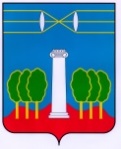 СОВЕТ ДЕПУТАТОВГОРОДСКОГО ОКРУГА КРАСНОГОРСКМОСКОВСКОЙ ОБЛАСТИР Е Ш Е Н И Еот 27.01.2022 №687/51О награждении Благодарственными письмами военнослужащих войсковой части 55591За высокий профессионализм, воинскую доблесть, активное участие в военно-патриотическом воспитании подрастающего поколения городского округа Красногорск и в связи с празднованием Дня инженерных войск России, Совет депутатов РЕШИЛ:Наградить Благодарственными письмами Совета депутатов городского округа Красногорск с вручением памятных сувениров военнослужащих войсковой части 55591:- Бобылеву Верю Юрьевну – солиста военного оркестра;- Денисова Максима Андреевича – командира отделения дорожной техники взвода инженерной техники инженерно – маскировочного батальона (маскировки и имитации сил общего назначения), младшего сержанта;- Коростелёва Алексея Андреевича – командира лесопильного отделения взвода инженерной техники инженерного батальона (оборудования и маскировки пунктов управления), младшего сержанта;- Сорокина Владислава Александровича - заместителя командира имитационного взвода – начальника электростанции инженерно-маскировочного батальона (маскировки и имитации сил общего назначения), сержанта.ПредседательСовета депутатов                                          		                С.В. ТрифоновРазослать: в дело, в/ч 55591